Наставна јединица: ИВО АНДРИЋ: „EХ PONTO“Биографски подаци: Иво Андрић рођен је у околини Травникa 1892. године. Детињство је провео у Вишеграду, где је завршио основну школу. Гимназију је завршио у Сарајеву, у време када се оснива покрет „Млада Босна”. Због учешћа у покрету он је велики део Првог светског рата провео у аустријским затворима, где му је озбиљно нарушено и здравље. Од тешких мисли и затворске атмосфере бранио се радом и читањем. Из тих дана потичу и његови прозни поетски записи Еx Ponto (1918) и Немири (1920).Прва објављена приповетка Пут Алије Ђерзелеза (1920) представила је зрелог приповедача фине инспирације и богатог језика.Три књиге приповедака (1924, 1931, 1936) потврдиће Андрића као врсног приповедача и хроничара Босне, који за јунаке узима Србе, муслимане, Јевреје, Хрвате, странце.Андрић се нагло појавио као романсијер објављивањем три романа 1945. године: На Дрини ћуприја, Травничка хроника, Госпођица.Андрићев човек, ма које вере био, сложена је личност, са снажним унутрашњим животом, са узаврелим страстима, мутним нагонима, непредвидивим понашањем.

„Ex Ponto“, одабрани фрагменти (делови)(лирска проза)Неопходно је прочитати одломке који се налазе у вашим Читанкама.Наслов је необичан, пише се латиницом. Аналогија је могућа са делом Epistolae ex Ponto (Писма са Црног мора) римског песника Овидија који је, због свог распусног живота, био прогнан из Рима на обале Црног мора, међу варваре. Адрић се у затвору осећао усамљено, прогнано, а то су осећања која доминирају Овидијевим писмима (епистолама). Вероватно је зато позајмио наслов који је за образованог читаоца алузија на таква осећања. Еx Ponto је писан у тамници и прогонству, он је доживљај неслободе духа и тела, мрачна слика људске изолације и усмаљености.Дело је прави пример лирске и медитативне прозе која је доминантна у експресионизму.Из таквог осећања усамљености проистичу тамни тонови, меланхолија, резигнација и песимизам као стално својство Андрићевог певања и приповедања.Мноштво тема ушло је у ову поетску прозу: човек, живот, самоћа, смрт, жена, љубав, резигнација, страх, задовољство, ропство, немоћ, сумња, стварање, немир...Средишњи мотив је самоћа: „Најгора несрећа и најстрашнија казна мог живота јест у томе што сам осуђен да живим сам”.Своје лирске записе Андрић посвећује свим људима који су доживели бол.Утамничено биће долази и до спознаје да никада не би могло тако интензивно да мисли и спозна себе да није било тог удеса, бродолома и патње.У првом плану је унутрашњи свет лирског субјекта. Наглашено је разочарање и осећање усамљености, страх од самоће, од пролазности, зла и неизвесности. Биће је угрожено, као и положај човека у свету. Стил је динамичан: апострофа, реторска питања, екскламација.Задаци:
Пажљиво читајте одабране фрагменте из Читанке или их пронађите на интернету.Проучите пишчева осећања и расположења. Забележите каква размишљања и осећања изазивају у вама. Може ли се повући паралела са нашом тренутном ситуацијом?Посебну пажњу обратите на Епилог. Добро размислите о реченици: ,, Чудно је, како је мало потребно да будемо срећни и још чудније: како често нам баш то мало недостаје!'' То је и тема за ваш домаћи задатак.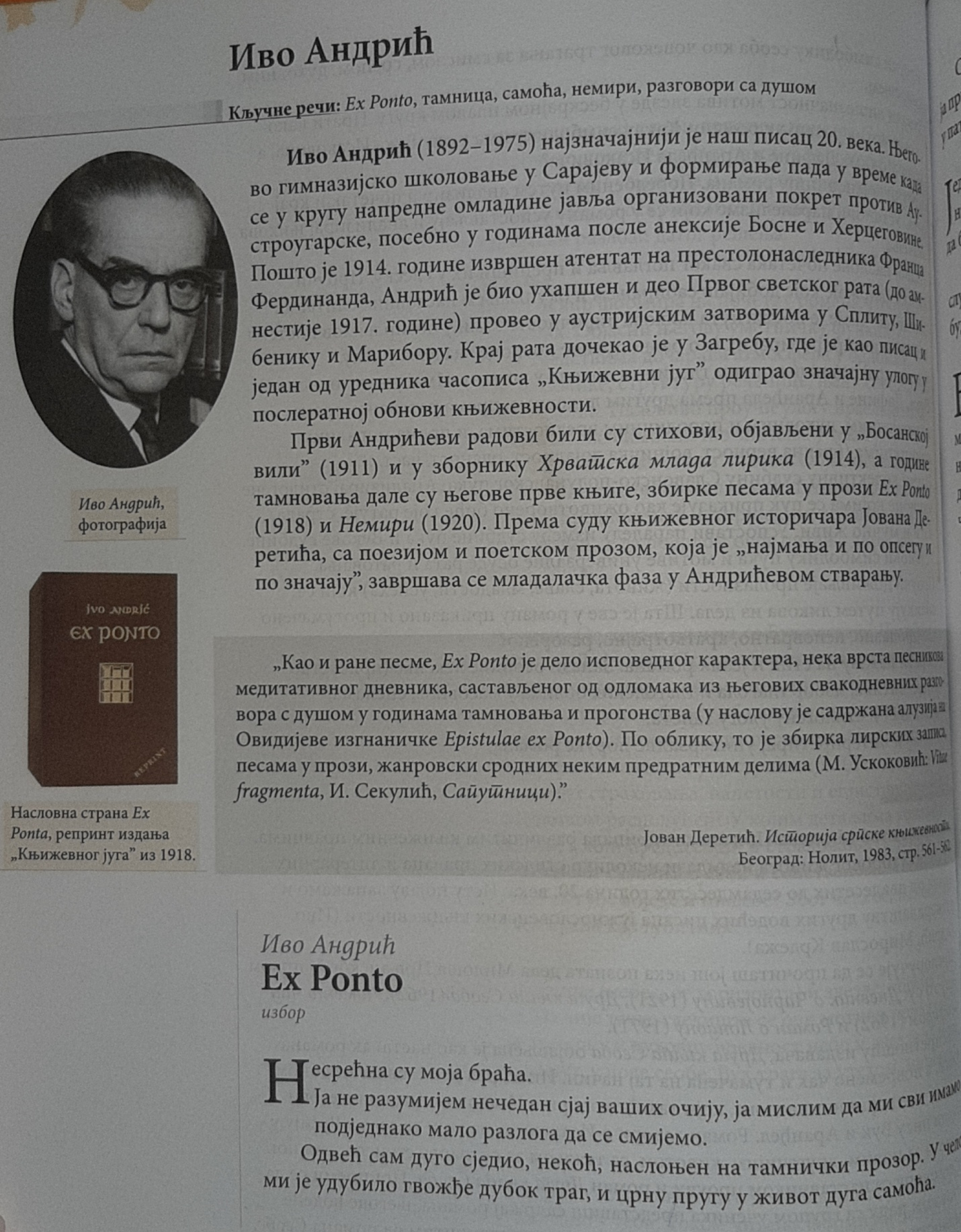 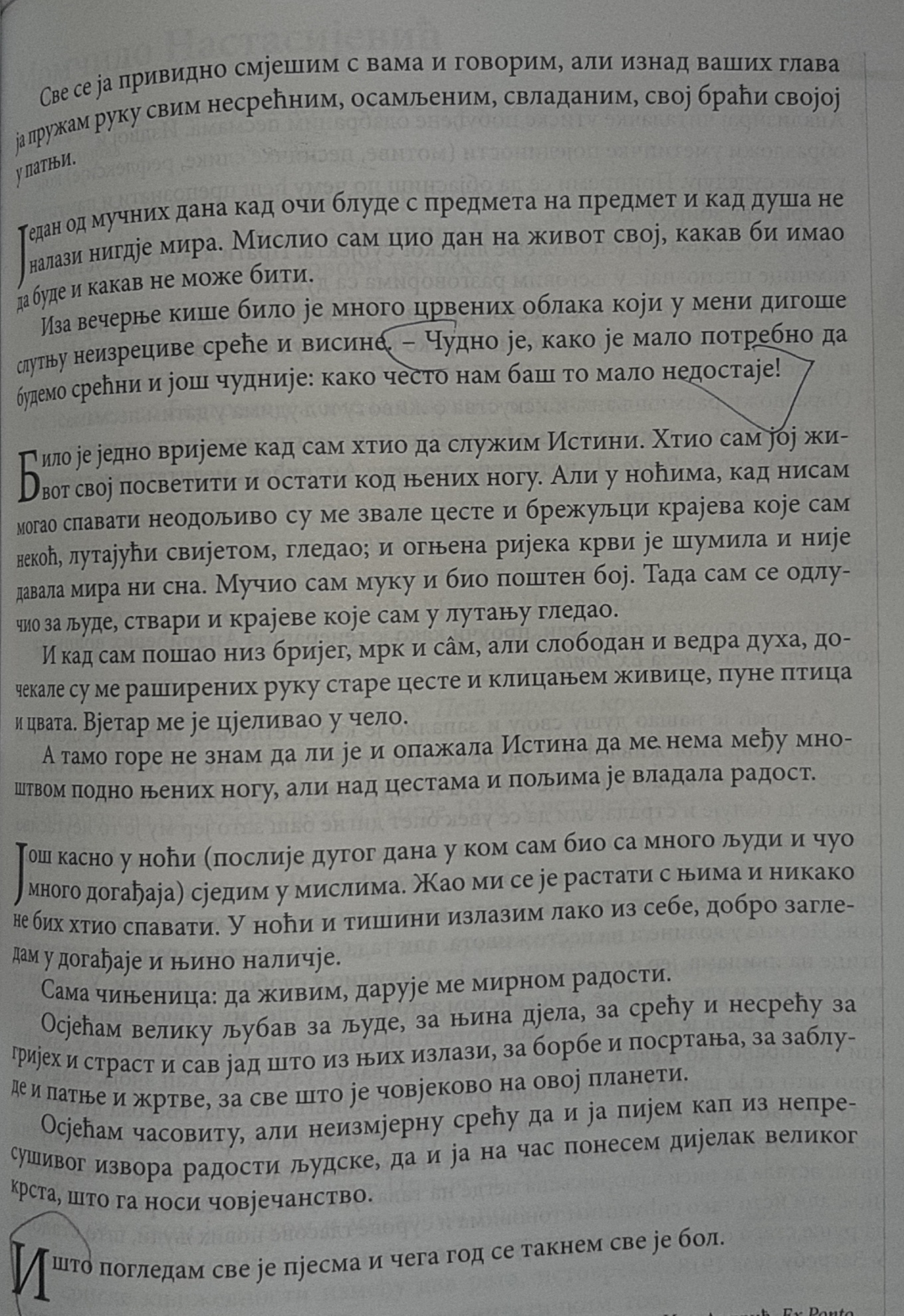 ШколаСредња економска школаНаставни предметСрпски језик и књижевностРазредIII-3Датум реализације18.3.2020. и 20.3.2020. (два часа)НаставникЈелена Тодоровић